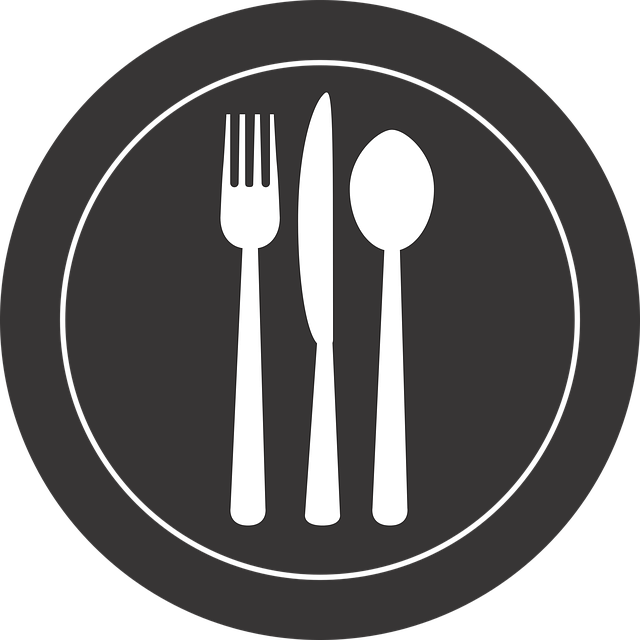 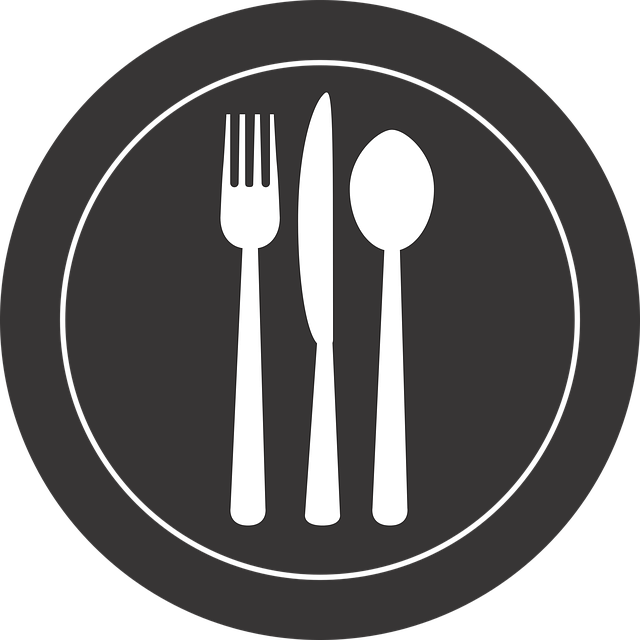  10.00am – 12.00pmSt Barnabas Church, St Barnabas Road, Middlesbrough,10.00am – 1.00pmNeighbourhood Welfare, 11 Princes Road, Middlesbrough 4.30pm – 5.30pmNorth East Help Link, Yew Street Car Park, Behind the Hope Foundation7.30pm – 9.30pmColumba Project, Columba Project, Between Sainsburys and Hill Street Centre Car Park10.00am – 1.00pmNeighbourhood Welfare, 11 Princes Road, Middlesbrough,10.00am – 12.30pmSalvation Army breakfast buns, tea and toast, Southfield Road, MiddlesbroughBreakfast at the Salvation Army, Southfield Road, Middlesbrough7.30pm – 9.30pmColumba Project, Columba Project, Between Sainsburys and Hill Street Centre Car Park10.00am – 1.00pmNeighbourhood Welfare, 11 Princes Road, Middlesbrough,  7.00pm – 8.00pmChristian Life Missionaries, The Tunnel, Near Zetland Street Car Park, Close to St Columba’s Church.10.00am – 1.00pmNeighbourhood Welfare, 11 Princes Road, Middlesbrough10.00am – 1.00pmNeighbourhood Welfare, 11 Princes Road, Middlesbrough 5.00pm – 6.00pmRecipe Evening Meal, Middlesbrough Community Church,Clifton Street, Middlesbrough 6.30pm – 8.30pmSowing Seeds Missionaries, The Basement, under the John Paul Centre, 55 Grange Road, Middlesbrough12.30pm – 1.30pmThe Upper Room Project, Behind the John Paul Centre, Grange Road. Access via the red door in the alley6.00pm – 6.30pmOne Ummah, Breckon Hill Community Centre, Breckon Hill Road, Close to the Longlands,  Middlesbrough   5.00pm – 6.00pmGuru Nanak’s Free Kitchen (The Sikh Community). The Tunnel near Zetland Car Park, Close to St Columbus Church. 